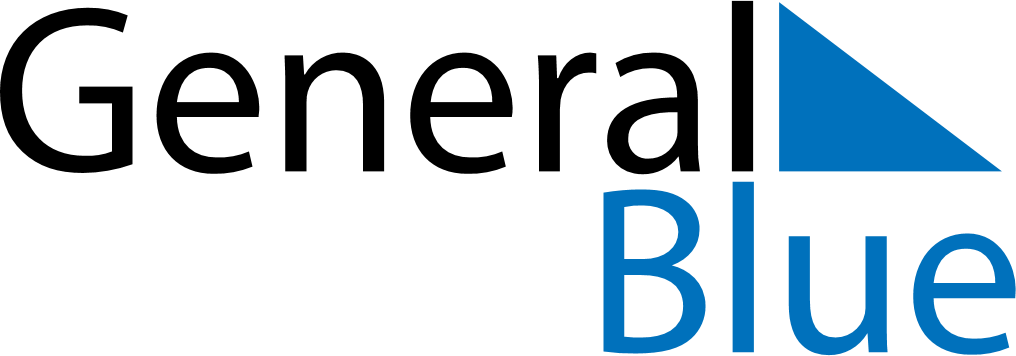 April 2028April 2028April 2028April 2028El SalvadorEl SalvadorEl SalvadorMondayTuesdayWednesdayThursdayFridaySaturdaySaturdaySunday112345678891011121314151516Maundy ThursdayGood FridayEaster SaturdayEaster SaturdayEaster Sunday17181920212222232425262728292930